Monthly Meeting Agenda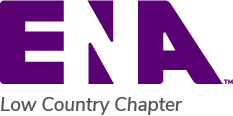 Date: Jan 14, 2021Location: TeleconferenceSponsor: Speaker: Welcome/Introductions/Celebrations:  Karen NorwoodApproval of Minutes: ApprovedPresident’s Report: Karen Norwood– Membership 	Current membership: 226President Elect Report: Heather Mitchell	No reportTreasury Report: Julie Jones	We bought 6 car sears for Halos, a little over $1,000Secretary Report: Val Bolt	No reportState/National Update: Karen Norwood	Virtual orientation for leadership, 2 full days on what we can work on for the next 5 yearsCommittee ReportsEducation Report: Amy RiddleJulie: Poll wanted on running TNCC as a low country course in May or June for Tidelands Hospital System. Budget plan will be put together for at least 8 people to participateHigh School Injury prevention: Julie Jones	No reportHalos: Brett 	Again, bought 6 car seatsLowcountry Orphan Relief: Laura 	Were on hiatus, will be accepting donations starting the first week of February. They need stuffed             animals, preferably newSESS: Ellen	Sent brochure to be posted on website, one speaker is concerned their hospital will not let them travel. CEUs have been applied for. Pre-session Monday April26th, pediatric and adult escape room as well as pediatric simulation lab. Full conference Tues and Wed April 27th-28th crown wreath beach resort on Ocean Blvd, Myrtle BeachNew BusinessOyster RoastIs March too soon, will people come because of the close quarters. We could do a golf tournament in November instead with other chapters as part of the state’s fundraiser. Oyster roast cancelled for this year, possible fundraiser for the summer.Wine for Ellen, sushi for Julie so farOld Business NothingNext Meeting: In person meeting for February tentative, but could be phone meeting again